Sähköinen allekirjoituspyyntö, ohje opiskelijalleKun haluat lähettää dokumentin allekirjoitettavaksi AtomiSignilla, kirjaudu järjestelmään TAMKin tunnuksilla Microsoft-kirjautumisen kautta. Aloita luomalla allekirjoituspyyntö. Kirjaa pyyntöön tarvittavat tiedot, lisää allekirjoitettava dokumentti pdf-muotoisena, tee tarvittavat valinnat sekä lisää allekirjoittajien nimet ja yhteystiedot:   Tarkista, että dokumentista löytyvät kaikki tarvittavat tiedot, ja se on valmis allekirjoitettavaksi. Dokumenttia ei voi muokata enää sen jälkeen, kun olet lähettänyt sen allekirjoitettavaksi. Klikkaa sivun vasemmassa laidassa näkyvää “Uusi allekirjoituspyyntö”-painiketta.Täydennä avautuvalle sivulle tarvittavat tiedot:  Otsikko: Tähän kirjoittamasi teksti näkyy vastaanottajille (allekirjoittajille) mm. pyynnössä, jonka he saavat sähköpostiinsa.Päivämäärä: määrittele pyynnön voimassaoloaika. Oletuksena on päivämäärä kuukauden kuluttua pyynnön tekemisestä, voit halutessasi muokata sitä. Asiakirjat: Lisää tähän allekirjoitettava dokumentti/dokumentit. Lisättävien dokumenttien on oltava pdf- muotoisia. Viesti: Kirjoita tähän valinnainen saateteksti allekirjoittajille.  Valinnat:Tunnistautumistapa: Valitse SMS-tunnistautuminen. Poikkeustapauksissa, jos jollakin allekirjoittajalla (esim. yhteistyötaho/työnantaja) ei ole työnantajan tarjoamaa matkapuhelinta, voit käyttää kevyttä tunnistautumista.Jätä muihin kenttiin oletusvalinnat (yhtäaikainen allekirjoitusjärjestys, erillinen allekirjoitussivu). Kieleksi voit valita suomen, ruotsin tai englannin.    Osallistujat: Täydennä tähän tiedot kaikista allekirjoittajista, mukaan lukien itsesi. Voit lisätä uusia allekirjoittajia “Lisää henkilö” -painikkeesta.  Tarkistettusi tiedot, lähetä pyyntö (Lähetä-painike).*Saat omaan sähköpostiisi allekirjoituspyynnön AtomiSignilta. Toimi ohjeiden mukaan. Kun kaikki osapuolet ovat allekirjoittaneet dokumentin, AtomiSign lähettää linkin allekirjoitettuun dokumenttiin. HUOM! AtomiSignilla tehdyt allekirjoitukset aikaleimoineen näkyvät sopimuksen viimeisellä, erillisellä allekirjoitussivulla, eivätkä manuaalisille allekirjoituksille varatuissa kohdissa. Sähköisesti allekirjoitettua dokumenttia ei allekirjoiteta enää käsin.   Tallenna kaikkien osapuolten allekirjoittama dokumentti asianmukaiseen paikkaan (esim. harjoittelusopimus Moodleen, opinnäytetyösopimus Wihiin). * Mikäli allekirjoituspyyntö ei tavoita kaikkia henkilöitä, tarkista vielä osallistujakenttiin kirjaamiesi sähköpostiosoitteiden ja puhelinnumeroiden oikeellisuus. 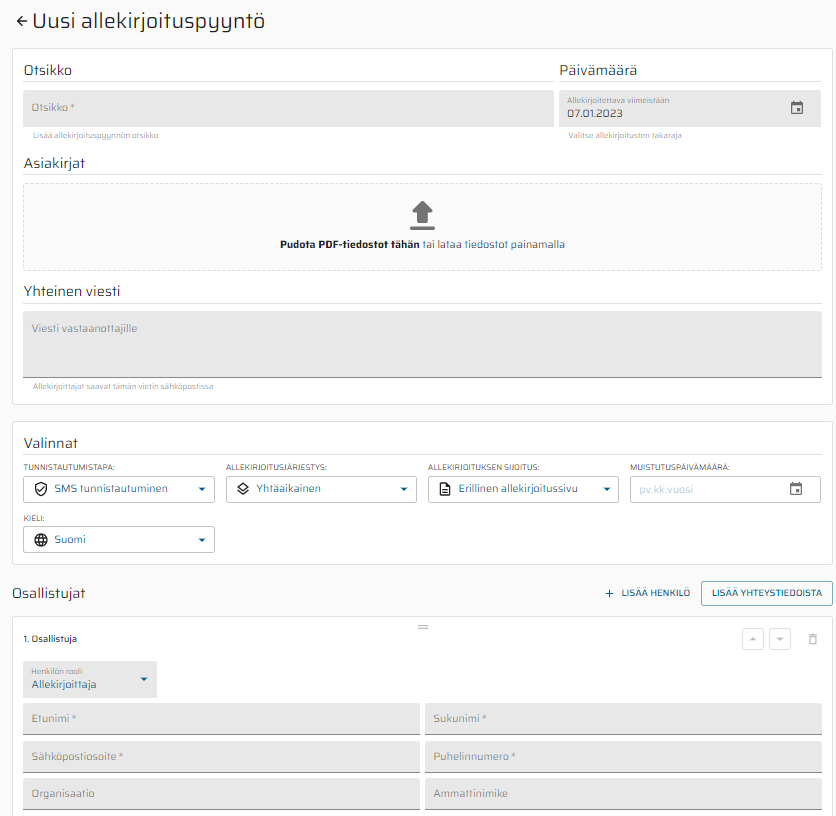 